2021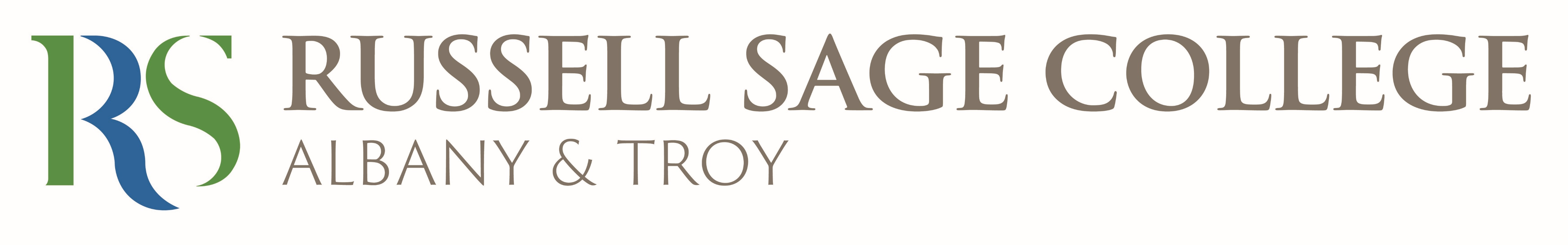 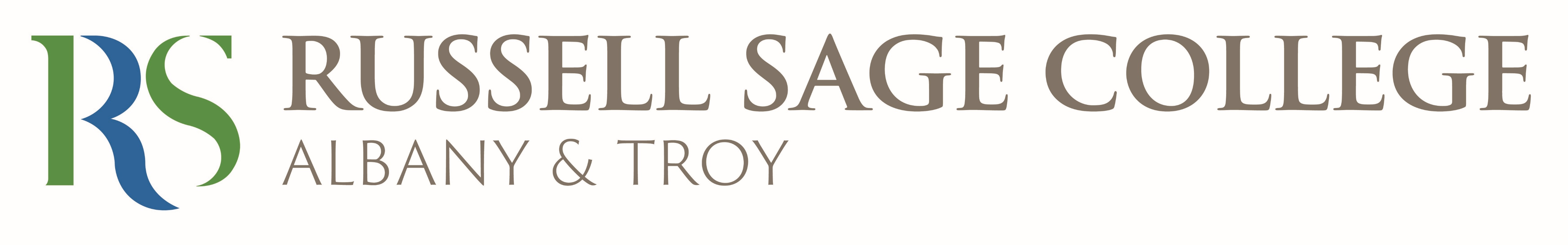 2023 CSTEP Summer Research ApplicationApplication Deadline: February 24, 2023Please type or print clearly * All information requested is required					CONTACT INFORMATION:Name: 															first				middle 				lastCampus Address: 														School Name		Street			City & State		ZipHome Address: 														Street 			Apt#			City & State		ZipLocal/Cell Phone Number: (	     ) 	-	    	Home Phone Number: (	) 	-	Primary Email Address:			 2nd Email Address (optional): 			Emergency Contact: 							 Phone: (	) 	-				first			lastADDITIONAL INFORMATION:Date of Birth: 							mm/dd/yyyySex: 		 Race/Ethnicity: 				 USA Citizen(Y/N): 			ACADEMIC INFORMATION: Are you a commuter or residential student?  Commuter or Residential (circle one)Academic Status (freshman, sophomore, junior, senior)      Cumulative GPA: 		Major: 							Minor: 						Are you a member of CSTEP?  (Y/N): 		If “Yes,” in what field: 										Please respond to the following on a separate sheet of paperWhy are you interested in The Sage Colleges Research Program?Do you have research experience?  If yes, please describe and include mentor’s name.Include a personal statement where you may describe the following: Your academic/career goals and your plans to reach them.If you have performed less than satisfactory in any of your classes, please explain the circumstances.If there is anything else you wish to have the selection committee consider, please comment. Also, please include a copy of your most updated resume. (Make sure all boxes are checked)I have included the following:  Unofficial Transcript 	 Science Faculty or Major faculty Reference #1 Science Faculty or Major faculty Reference #2 Personal Statement Resume(Your application will not be complete until all items listed above are received.)The Russell Sage College CSTEP Summer Research Program is designed to benefit qualified individuals who are in serious pursuit of advanced degrees in the area of science, technology, and engineering or a licensed profession. If selected, I agree to participate in all aspects of the program. Applicant’s Signature:						Date:	       /	       /		